ПРОГРАММА „Очищение“Показания для лечения:Заболевания (в стадии ремиссии):
 органов дыхания (бронхит, бронхиальная астма негормонозависимая);
 ЛОР-органов (ринит, фарингит, синусит, тонзиллит, поллиноз);
 органов пищеварения (гастрит, язвенная болезнь, гепатит, холецистит, дисбактериоз, энтероколит, колит, запоры);
 опорно-двигательного аппарата (сколиоз, остеохондроз позвоночника, заболевания суставов различного генеза);
 органов кровообращения (миокардиодистрофия, гипертоническая болезнь, варикозное расширение вен);
 кожи (экзема, нейродермит, почесуха, крапивница, псориаз, рубцы);
 гинекологические заболевания (аднексит, нарушение менструального цикла, инфантилизм, климактерический синдром, женское бесплодие);
 урологические заболевания (простатит, эректильная дисфункция, мужское бесплодие);
 эндокринной системы и обмена веществ (заболевания щитовидной железы в фазе эутиреоза или в состоянии медикаментозной компенсации, сахарный диабет II типа, ожирение);
 нервной системы (неврозы, вегетативные дисфункции, нейроциркулярные дистонии, радикулоневриты, радикулиты без резко выраженного болевого синдрома).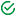 План обследования и лечения составляется индивидуально лечащим врачом, возможны изменения и корректировки. 
Для участия в данной программе до приезда в санаторий необходимо пройти исследование кишечника (колоноскопия).Эффективность программы „Очищение“: улучшает подвижность пациента;
 способствует общему оздоровлению;
 подготавливает женщину к рождению здорового ребенка;
 очищает организм на клеточном уровне;
 снижает избыточный вес;
 улучшает состояние кожи; 
 устраняет морщины, мешки под глазами, целлюлит;
 нормализует деятельность желудочно-кишечного тракта;
 уменьшает количество хронических заболеваний;
 повышает жизненный тонус, настроение, сексуальную активность;
 улучшает качество сна;
 повышает работоспособность.Продолжительность программы:Срок путёвки 12 дней. 
Заезды по программе осуществляются со вторника по четверг!Программа лечения1. Круглосуточное наблюдение пациента по программе „Очищение“ в санатории «Подмосковье» — медицинский пост.2. Лечащий врач пациента по программе „Очищение“ – терапевт высшей категории.3. План обследования (сроки определяются индивидуально в начале и в конце лечения) 4. Консультативный блок  5. Лечебный блок
Примечание:План обследования и лечения составляется индивидуально лечащим врачом, возможны изменения и корректировки.
Для участия в данной программе до приезда в санаторий необходимо пройти исследование кишечника (колоноскопия).1. Мониторная очистка кишечника проводится при наличии данных колоноскопии, при отсутствии – только очистительные клизмы.
2. Аппаратный лимфодренажный массаж (прессотерапия) назначается при наличии данных УЗИ сосудов ног. 
3. Все методы лечения (физиопроцедуры, бальнеотерапия, термолечение, прессотерапия) назначаются с учетом показаний и противопоказаний к ним.
4. Пациенту назначается один из видов термолечения: криотерапия или один из видов теплового воздействия (хаммам, СПА-капсула).
5. Питьевая вода принимается до 2-х л в сутки.Противопоказания: Онкологические заболевания.
 Хронические заболевания в период обострения.
 Сахарный диабет (инсулинозависимый, тяжелой степени тяжести).
 Желчекаменная болезнь.
 Острые инфекционные заболевания.
 Синдром приобретенного иммунодефицита (ВИЧ-инфекция).№ п/пДиагностические мероприятияДни леченияДни леченияДни леченияДни леченияДни леченияДни леченияДни леченияДни леченияДни леченияДни леченияДни леченияДни лечения№ п/пДиагностические мероприятия1234567891011121ЭКГ – диагностика -1+2УЗИ органов брюшной полости и почек -1+3Клинический анализ крови -2++4Общий анализ мочи -2++5Анализ состава тела -2++6Биохимический анализ крови (билирубин, глюкоза, креатинин, мочевая кислота, мочевина, АСТ, АЛТ , ХС) -2++№ п/пКонсультацииДни леченияДни леченияДни леченияДни леченияДни леченияДни леченияДни леченияДни леченияДни леченияДни леченияДни леченияДни лечения№ п/пКонсультации1234567891011121Приём и наблюдение лечащего врача (кроме выходных дней) — 7+++++++2Консультация психолога -2++3Консультация диетолога -2++№ п/пЛечебные мероприятияДни леченияДни леченияДни леченияДни леченияДни леченияДни леченияДни леченияДни леченияДни леченияДни леченияДни леченияДни лечения№ п/пЛечебные мероприятия1234567891011121Общеоздоровительная +дыхательная гимнастикав зале ЛФК -8++++++++2Ручной массаж классический, один из:+++++++— шейно-воротниковой области -7— спины -7— области позвоночника -7— аппаратный массаж живота и нижних конечностей (прессотерапия) -73Гидрокинезотерапия (плавание в бассейне) -12++++++++++++4Души (Шарко, веерный, циркулярный) -5+++++5Общие ванны ( минеральные, хвойные) -6++++++6Аппаратная физиотерапия, один из видов :+++++— электрофорез лекарственных препаратов -5— вазоактивная электростимуляция (Боди Дрейн)-5— магнитотерапия -57Термотерапия:+++++Первый вариант— общая криотерапия -5Второй вариант, один из:— СПА – капсула «Alpha Slim Line» -5— СПА – хаммам «Расул» -58Косметологические процедуры — обёртывания, один из видов: аромосолевые, грязевые -5+++++9Ароматерапия -9+++++++++101) Мониторная очистка кишечника -3+++2) Очистит. клизмы -5+++++11Гуманные тюбажи с сернокислой магнезией -3+++12Фитотерапия+ медикаменты — ежедневно:++++++++++++— почечный чай, желчегонный чай++++++++++++— противопаразитарный препарат++++++++++++— гепатопротектор— сорбент++++++++++++++++++++++++13Артезианская питьевая вода — до 2-х литров в день++++++++++++14Терапия дисбиоза:1) один из препаратов, влияющих на кишечную флору — ежедневно2) лечебные микроклизмы — по схеме -8+++++++++++++++
++
+++15Дозированная ходьба, скандинавская ходьба++++++++++++16Лечебное питание++++++++++++